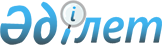 Об утверждении Правил оказания платных видов деятельности по реализации товаров (работ, услуг) государственным учреждением в сфере сортоиспытания и расходования им денег от реализации товаров (работ, услуг)Приказ Министра сельского хозяйства Республики Казахстан от 28 октября 2015 года № 4-2/956. Зарегистрирован в Министерстве юстиции Республики Казахстан 30 ноября 2015 года № 12331.
      Сноска. Заголовок - в редакции приказа Министра сельского хозяйства РК от 17.02.2022 № 40 (вводится в действие по истечении десяти календарных дней после дня его первого официального опубликования).
      В соответствии с пунктом 2 статьи 70 Бюджетного кодекса Республики Казахстан ПРИКАЗЫВАЮ:
      Сноска. Преамбула - в редакции приказа Министра сельского хозяйства РК от 17.02.2022 № 40 (вводится в действие по истечении десяти календарных дней после дня его первого официального опубликования).


      1. Утвердить прилагаемые Правила оказания платных видов деятельности по реализации товаров (работ, услуг) государственным учреждением в сфере сортоиспытания и расходования им денег от реализации товаров (работ, услуг).
      Сноска. Пункт 1 - в редакции приказа Министра сельского хозяйства РК от 17.02.2022 № 40 (вводится в действие по истечении десяти календарных дней после дня его первого официального опубликования).


      2. Департаменту производства и переработки растениеводческой продукции Министерства сельского хозяйства Республики Казахстан в установленном законодательством порядке обеспечить:
      1) государственную регистрацию настоящего приказа в Министерстве юстиции Республики Казахстан;
      2) в течение десяти календарных дней после государственной регистрации настоящего приказа его направление на официальное опубликование в периодические печатные издания и в информационно-правовой системе "Әділет";
      3) размещение настоящего приказа на интернет-ресурсе Министерства сельского хозяйства Республики Казахстан и интранет-портале государственных органов.
      3. Настоящий приказ вводится в действие по истечении десяти календарных дней после дня его первого официального опубликования.
      "СОГЛАСОВАН"   
      Министр финансов   
      Республики Казахстан   
      ______________ Б. Султанов   
      29 октября 2015 года Правила оказания платных видов деятельности по реализации товаров (работ, услуг) государственным учреждением в сфере сортоиспытания и расходования им денег от реализации товаров (работ, услуг)
      Сноска. Правила - в редакции приказа Министра сельского хозяйства РК от 17.02.2022 № 40 (вводится в действие по истечении десяти календарных дней после дня его первого официального опубликования).
      1. Настоящие Правила оказания платных видов деятельности по реализации товаров (работ, услуг) государственным учреждением в сфере сортоиспытания и расходования им денег от реализации товаров (работ, услуг) (далее – Правила) разработаны в соответствии с пунктом 2 статьи 70 Бюджетного кодекса Республики Казахстан и определяют порядок оказания платных видов деятельности по реализации товаров (работ, услуг) государственным учреждением в сфере сортоиспытания и расходования им денег от реализации товаров (работ, услуг).
      В настоящих Правилах под сортоиспытанием понимается экспертиза и испытание сортов на патентоспособность и хозяйственную полезность, проводимые в соответствии с Правилами проведения сортоиспытания сельскохозяйственных растений, утвержденными приказом Министра сельского хозяйства Республики Казахстан от 2 июля 2015 года № 4-2/602 (зарегистрирован в Реестре государственной регистрации нормативных правовых актов № 11879).
      2. Платные виды деятельности по реализации товаров (работ, услуг) государственным учреждением в сфере сортоиспытания осуществляются в соответствии со статьей 25 Закона Республики Казахстан "Об охране селекционных достижений" и статьей 23-4 Закона Республики Казахстан "О семеноводстве". 
      3. Платные виды деятельности по реализации товаров (работ, услуг) государственным учреждением в сфере сортоиспытания предоставляются физическому или юридическому лицу (далее – заявитель) на основании заявления по форме согласно приложению 1 к настоящим Правилам.
      4. Заявление рассматривается в течение 10 (десяти) рабочих дней с выдачей заявителю уведомления о принятии заявления на оказание платных видов деятельности по реализации товаров (работ, услуг) в сфере сортоиспытания (далее – уведомление) по форме согласно приложению 2 к настоящим Правилам. 
      5. В течение 10 (десяти) рабочих дней со дня выдачи уведомления между государственным учреждением в сфере сортоиспытания и заявителем заключается договор на оказание платных видов деятельности по реализации товаров (работ, услуг) в сфере сортоиспытания (далее – договор). При отсутствии подписанного заявителем договора, государственное учреждение в сфере сортоиспытания отказывает в рассмотрении заявления. Договор между сторонами заключается в соответствии с гражданским законодательством Республики Казахстан. 
      6. Цены на товары (работы, услуги), производимые и (или) реализуемые государственным учреждением в сфере сортоиспытания, устанавливаются в соответствии с приказом Министра сельского хозяйства Республики Казахстан от 31 января 2020 года № 30 "Об установлении цен на товары (работы, услуги), производимые и (или) реализуемые государственными учреждениями в сфере сортоиспытания" (зарегистрирован в Реестре государственной регистрации нормативных правовых актов № 19995). 
      Цены реализации продукции, полученной в результате сортоиспытания сельскохозяйственных растений, определяются в соответствии с рыночными ценами, сложившимися в регионе на момент реализации.
      Список необходимых документов, прейскурант цен на товары (работы, услуги) размещаются на сайте государственного учреждения.
      7. Оплата услуг осуществляется посредством наличных денег через кассы государственного учреждения в сфере сортоиспытания с обязательным применением контрольно-кассовых машин с функцией фиксации и (или) передачи данных и выдачей контрольного чека (аппаратно-программный комплекс Webkassa 2.0) либо по безналичному расчету путем перечисления на текущий счет государственного учреждения в сфере сортоиспытания "Контрольный счет наличности платных услуг".
      8. По итогам осуществления платных видов деятельности государственное учреждение в сфере сортоиспытания предоставляет уведомление об оказании платных видов деятельности по реализации товаров (работ, услуг) в сфере сортоиспытания по форме согласно приложению 3 к настоящим Правилам, счет-фактуру и акт выполненных работ. 
      9. Средства, полученные государственным учреждением в сфере сортоиспытания от осуществления платных видов деятельности по реализации товаров (работ, услуг), расходуются в соответствии с планами поступлений и расходов денег на:
      1) проведение сельскохозяйственных работ и лабораторных исследований на сортоиспытательных станциях и участках;
      2) приобретение транспортных средств, сельскохозяйственной техники, тракторов, комбайнов, силовых машин и оборудований, машин-генераторов, рабочих машин и оборудований, измерительных приборов, регулирующих приборов и устройств, лабораторного оборудования, компьютерного оборудования, прочих машин и оборудований, инструментов механизированных и немеханизированных орудий труда общего назначения, производственного инвентаря и принадлежностей, хозяйственного инвентаря, предметов противопожарного назначения, прочего производственного и хозяйственного инвентаря и инструментов;
      3) проведение научных исследований в сфере сортоиспытания сельскохозяйственных растений;
      4) оплату труда внештатных сезонных специалистов и рабочих, привлекаемых государственным учреждением в сфере сортоиспытания для проведения сельскохозяйственных и лабораторных работ в сфере сортоиспытания;
      5) приобретение топлива, горюче-смазочных материалов (масло, тосол, дрова, уголь, торф, бензин, керосин, мазут, автол и другие горюче-смазочные материалы), талонов на горюче-смазочные материалы, а также оплату услуг по погрузке, разгрузке, транспортировке и хранению топлива всех видов;
      6) приобретение прочих материалов (посадочный материал, семена, удобрения, пестициды, технические носители информации, почтовые марки, маркированные конверты, бланочная продукция, журналы регистрации входящей (исходящей) корреспонденции, картриджи, тонеры);
      7) приобретение лекарственных средств, медицинских инструментов и прочих изделий медицинского назначения одноразового и многоразового использования, аптечек (аптечек для автомобилей);
      8) приобретение строительных материалов, используемых в процессе строительства и монтажных работ (рукан (рубероид), смесители, раковины, унитазы, душевые кабинки, ванны, дверной блок, оконный блок, коннектор, кабель-канал, двери, ручки на двери, дверной доводчик, замок врезной, розетки, выключатели, линолеум, ковролан);
      9) приобретение хозяйственных материалов (электрических сетевых фильтров, удлинителей, посуд, чистящих, дезинфицирующих, моющих средств для содержания помещений, освежителей воздуха, мешков для мусора; ветоши, перчаток хозяйственных, черенков для лопат, батареек, шпагатов, шлангов, туалетной бумаги, бумажных полотенец, принадлежностей для уборки помещений, канцелярских принадлежностей, спецодежд);
      10) оплату услуг всех видов связи, коммунальных услуг, аренды помещений и зданий, по агрохимическому обследованию почв и проведению мелиоративных мероприятий, по поверке весового и специализированного оборудования;
      11) приобретение подписных изданий, научной, методической и специальной литературы;
      12) издание научных, методических материалов и официальных бюллетеней;
      13) подготовку и повышение квалификации специалистов;
      14) оплату услуг по переводу иностранной корреспонденции и научной документации;
      15) проведение массовых мероприятий по рекламе и пропаганде наиболее перспективных и ценных сортов сельскохозяйственных растений (дни поля, семинары, выставки, экскурсии, презентации);
      16) текущий ремонт зданий, сооружений и объектов, связанных с функционированием государственного учреждения в сфере сортоиспытания (общестроительные работы, гидроизоляционные работы, работы по монтажу электропроводов и установке электроарматуры, электромонтажные работы по установке оборудования электросвязи, установка электрооборудования в здании, проведение линий локальной сети (электричества), монтаж (установка), демонтаж водопроводного счетчика, электросчетчика, силового щитка, электро-автомата, трансформатора, сплит-систем, газового счетчика);
      17) техническое обслуживание, текущий ремонт отопительной, канализационной, водопроводной системы, сварочные работы, водопроводные работы, установку заборов и оград, ставней и навесов, ворот, монтаж (установку) кондиционера, антенн для зданий;
      18) штукатурные, малярные работы, стекольные работы, установку перегородок в помещении;
      19) приобретение запасных частей, предназначенных для ремонта и замены изношенных частей в оборудовании, тракторах, комбайнах, транспортных средствах (автомобильные двигатели, аккумулятор, аккумуляторные батареи, трос, маховик, сальники, реле, водяной насос, крестовина, амортизаторы и другие запасные части), компьютерной техники (материнская плата, жесткий диск, кулер, оперативное запоминающее устройство, блок питания);
      20) командировочные расходы работников государственного учреждения в сфере сортоиспытания, в том числе за пределы Республики Казахстан, в пределах норм возмещения командировочных расходов согласно трудовому законодательству Республики Казахстан;
      21) поощрение работников государственного учреждения в сфере сортоиспытания за трудовые показатели;
      22) оплату услуг по разработке и экспертизе проектной (технико-экономического обоснования) документации, изготовлению топографической съемки земельного участка, разработке землеустроительного проекта, установлению на местности границ земельного участка, изготовлению и выдаче идентификационного документа на земельный участок;
      23) затраты на аренду транспортных средств для проведения сельскохозяйственных работ;
      24) текущие затраты (штрафы, неустойка, комиссионные платежи, вступительные взносы, государственная пошлина, налоги и другие обязательные платежи в бюджет, пеня и штрафы по ним (кроме социального налога)); 
      25) затраты на приобретение помещений, зданий, сооружений, передаточных устройств, а также оформление земли, на которой размещены помещения, здания и сооружения;
      26) приобретение и установку офисного оборудования, офисной техники, информационных систем и программного обеспечения, антивирусной программы, специального программного обеспечения автоматической обработки данных результатов в сфере сортоиспытания сельскохозяйственных растений;
      27) оплату услуг по техническому осмотру, обязательному страхованию гражданско-правовой ответственности владельцев транспортных средств;
      28) оплату услуг по установке, обслуживанию программного обеспечения Webkassa 2.0, консультационных услуг по поддержке программного обеспечения, обработке данных, созданию баз данных, техническому обслуживанию веб-порталов в сфере государственного сортоиспытания;
      29) оплату услуг по вывозу твердых бытовых отходов, услуг дезинфекции, дезинсекции, дератизации;
      30) оплату услуг по диагностике, ремонту транспортных средств, замене автомобильного масла, монтажу шин, замене резины, техническому обслуживанию транспортных средств;
      31) оплату за установку приборов учета электроэнергии, воды, газа с прохождением государственной проверки и программированием;
      32) изготовление баннера, бланков, твердых папок, благодарственных писем, грамот, специальных журналов, штампов, стендов;
      33) оплату услуг по ремонту, сборке, установке, обслуживанию офисной техники, компьютеров и периферийных устройств, принтера, серверного оборудования, копировального аппарата, факса, оборудования для систем пожарной сигнализации и огнетушителей;
      34) представительские затраты. 
      10. Порядок налогообложения средств, поступающих от реализации товаров (работ, услуг) в сфере сортоиспытания, и предоставление льгот по налогам и сборам регулируются налоговым законодательством Республики Казахстан.
      11. Учет поступления и расходования денег, получаемых государственным учреждением в сфере сортоиспытания от оказания платных видов деятельности по реализации товаров (работ, услуг) в сфере сортоиспытания, осуществляется в порядке, утвержденном приказами Министра финансов Республики Казахстан от 3 августа 2010 года № 393 "Об утверждении Правил ведения бухгалтерского учета в государственных учреждениях" (зарегистрирован в Реестре государственной регистрации нормативных правовых актов № 6443) и от 1 августа 2017 года № 468 "Об утверждении форм и правил составления и представления финансовой отчетности" (зарегистрирован в Реестре государственной регистрации нормативных правовых актов № 15594). Заявление
      1. Заявитель(и) ____________________________________________________________________________________________________________________________________________________________________________________________(полное наименование юридического лица или фамилия, имя, отчество(при его наличии) физического лица)2. Почтовый адрес ______________________________________________________________________________________________________________________3. Телефон __________________________________________________________4. Электронный адрес ________________________________________________Я (мы) прошу (просим) оказать услугу по __________________________________________________________________________________________________(наименование услуги)Дополнительные сведения об услуге (заполняется в зависимости от услуги):______________________________________________________________________________________________________________________________________Я (мы) заявляю (ем), что по имеющимся у меня (нас) сведениям информация,необходимая для рассмотрения заявки и внесенная в настоящее заявление являетсяокончательной и правильной.Я (мы) заявляю (ем), что ознакомился (ась) (ознакомились) с установленными ценамина оказание платных видов деятельности в сфере сортоиспытания и гарантирую(гарантируем) своевременную оплату.Подпись(и) заявителя (заявителей) ______________________________________________________________ Уведомление о принятия заявления на оказание платных видов деятельности по реализации товаров (работ, услуг) в сфере сортоиспытания
      Исполнитель: ___________________________________________________Заказчик(и): ____________________________________________________Регистрационный номер заявки: ___________________________________Дата регистрации заявки: _________________________________________Наименование услуги: ___________________________________________Количество и наименование приложенных документов: _______________Ответственное должностное лицо, принявшее заявление _____________________________________________________________________________(фамилия, имя, отчество (при его наличии), подпись)Руководитель _________ _________________________________________ (подпись) (фамилия, имя, отчество (при его наличии)) Уведомление об оказании платных видов деятельности по реализации товаров (работ, услуг) в сфере сортоиспытания
      Исполнитель: _____________________________________________________Заказчик(и): ______________________________________________________Регистрационный номер заявки: _____________________________________Дата регистрации заявки: ___________________________________________Наименование оказанной услуги: ____________________________________Статус услуги: ____________________________________________________Сумма к оплате: ___________________________________________________Руководитель ________ _____________________________________________ (подпись) (фамилия, имя, отчество (при его наличии))
					© 2012. РГП на ПХВ «Институт законодательства и правовой информации Республики Казахстан» Министерства юстиции Республики Казахстан
				
Министр сельского хозяйства
Республики Казахстан
А. МамытбековУтверждены приказом
Министра сельского хозяйства
Республики Казахстан
от 28 октября 2015 года № 4-2/956Приложение 1
к Правилам оказания платных
видов деятельности
по реализации товаров
(работ, услуг) государственным
учреждением в сфере
сортоиспытания и расходования
ими денег от реализации товаров
(работ, услуг)Форма
Государственная комиссия по сортоиспытанию сельскохозяйственных культур Министерства сельского хозяйства Республики Казахстан
(010000, город Нур-Султан, проспект Абая, дом 13, Бизнес центр "Іскер", 11 этаж, кабинет 1111)
Номер заявки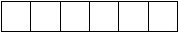 
Дата регистрации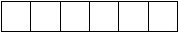 Приложение 2
к Правилам оказания платных
видов деятельности
по реализации товаров
(работ, услуг) государственным
учреждением в сфере
сортоиспытания и расходования
ими денег от реализации товаров
(работ, услуг)ФормаПриложение 3
к Правилам оказания платных
видов деятельности
по реализации товаров
(работ, услуг) государственным
учреждением в сфере
сортоиспытания и расходования
ими денег от реализации товаров
(работ, услуг)Форма